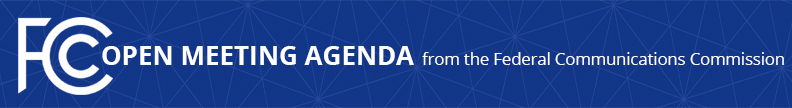 Media Contact: Will Wiquist, (202) 418-0509will.wiquist@fcc.govFor Immediate ReleaseFCC ANNOUNCES TENTATIVE AGENDA FOR JUNE OPEN MEETING  -- WASHINGTON, May 27, 2021—Federal Communications Commission Acting Chairwoman Jessica Rosenworcel announced that the items below are tentatively on the agenda for the June Open Commission Meeting scheduled for Thursday, June 17, 2021:Protecting Against National Security Threats to the Communications Supply Chain through the Equipment Authorization and Competitive Bidding Programs – The Commission will consider a Notice of Proposed Rulemaking and Notice of Inquiry seeking comments on steps it could take to secure the nation’s critical communications networks through its equipment authorization and competitive bidding programs.  (ET Docket No. 21-232; EA Docket No. 21-233)Allowing Earlier Equipment Marketing and Importation Opportunities – The Commission will consider a Report and Order that would adopt changes to the equipment authorization rules to allow expanded marketing and importation of radiofrequency devices prior to certification, with conditions.  (ET Docket No. 20-382)Improving the Emergency Alert System and Wireless Emergency Alerts – The Commission will consider a Report and Order and Further Notice of Proposed Rulemaking to implement section 9201 of the National Defense Authorization Act for Fiscal Year 2021, which is intended to improve the way the public receives emergency alerts on their mobile phones, televisions, and radios.  (PS Docket Nos. 15-94, 15-91)Improving Robocall and Spoofing Input from Private Entities – The Commission will consider a Report and Order to implement Section 10(a) of the TRACED Act by adopting a streamlined process that will allow private entities to alert the FCC’s Enforcement Bureau about suspected unlawful robocalls and spoofed caller ID.  (EB Docket No. 20-374)Promoting Telehealth for Low-Income Consumers – The Commission will consider a Second Report and Order that would provide guidance on the administration of the Connected Care Pilot Program and further instructions to program participants.  (WC Docket No. 18-213)Exploring Spectrum Options for Devices Used to Mark Fishing Equipment – The Commission will consider a Notice of Proposed Rulemaking that would satisfy the Commission’s statutory obligation in Section 8416 of the National Defense Authorization Act for Fiscal Year 2021 to initiate a rulemaking proceeding to explore whether to authorize devices that can be used to mark fishing equipment for use on Automatic Identification System (AIS) channels consistent with the core purpose of the AIS to prevent maritime accidents.  (WT Docket No. 21-230)Improving Low Power FM Radio – The Commission will consider an Order on Reconsideration of a proceeding to modernize the LPFM technical rules.  (MB Docket No. 19-193)Enforcement Bureau Action – The Commission will consider an enforcement action.The FCC publicly releases the draft text of each item expected to be considered at the next Open Commission Meeting.  One-page cover sheets are included in the public drafts to help summarize each item.  Drafts of items under consideration that involve specific, enforcement-related matters will not be publicly released.  All these materials will be available on the FCC’s Open Meeting page: www.fcc.gov/openmeeting.  ###
Media Relations: (202) 418-0500 / ASL: (844) 432-2275 / Twitter: @FCC / www.fcc.gov This is an unofficial announcement of Commission action.  Release of the full text of a Commission order constitutes official action.  See MCI v. FCC, 515 F.2d 385 (D.C. Cir. 1974).